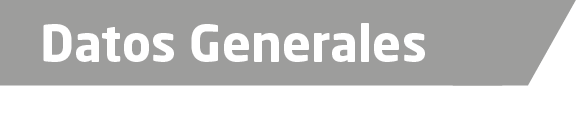 Nombre Guadalupe González CarrilloGrado de Escolaridad Maestríaen Justicia Penal con enfoque en el Proceso Penal Acusatorio. Cédula Profesional (Licenciatura) 8538402Cédula profesional (Maestría) En trámiteTeléfono de Oficina 229 9357097Correo Electrónico gglezca@hotmail.comDatos GeneralesFormación Académica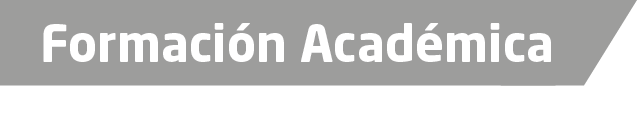 1982-1986Universidad Veracruzana. Estudios de Licenciatura en Derecho.2012-2014Maestría en Justicia Penal con enfoque en el Proceso Penal Acusatorio. UPAV. Veracruz, Veracruz.2012-2016Doctorado en Política Criminal. UPAV.Trayectoria Profesional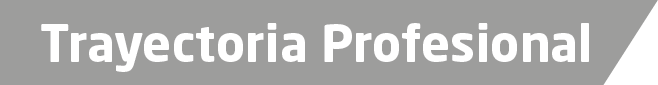 1987 a 2001Agente del Ministerio Público Municipal en Ángel R. Cabada, Santiago Tuxtla, y Tlalixcoyan, Veracruz 2002 A 2006.Oficial Secretario en la Fiscalía de Servidores Públicos de la PGJE. Xalapa, Equez., Ver.2007 a 2011Abogado postulante. Asesor jurídico en el Corporativo Inmobiliaria Marcela. S.A. de C. V. en Veracruz, Veracruz.2011 a 2016Agente 2ª. Investigador Especializada en delitos contra la libertad y la seguridad sexual y de la Familia EN Veracruz, Ver.2016 a la fecha.Fiscal 1ª. Especializada en la Investigación de delitos de Violencia contra la Familia, Mujeres, Niños y niñas y Trata de Personas. 2011A de Conocimiento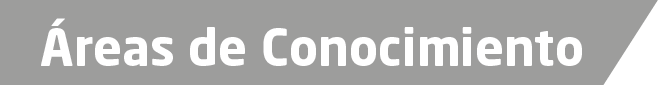 Derecho CivilDerecho Penal